Муниципальное бюджетное учреждениедополнительного образования «Детская музыкальная школа № 3» города Нижний ТагилПредметная область     ПО.01. МУЗЫКАЛЬНОЕ ИСПОЛНИТЕЛЬСТВОДополнительная предпрофессиональная общеобразовательная программа в области музыкального искусства «Фортепиано», «Струнные инструменты», «Народные инструменты» «Духовые и ударные инструменты» Программа по учебному предмету ПО.01.УП.04  В. 04. УП. 04. ХОРОВОЙ КЛАССНижний Тагил2013 год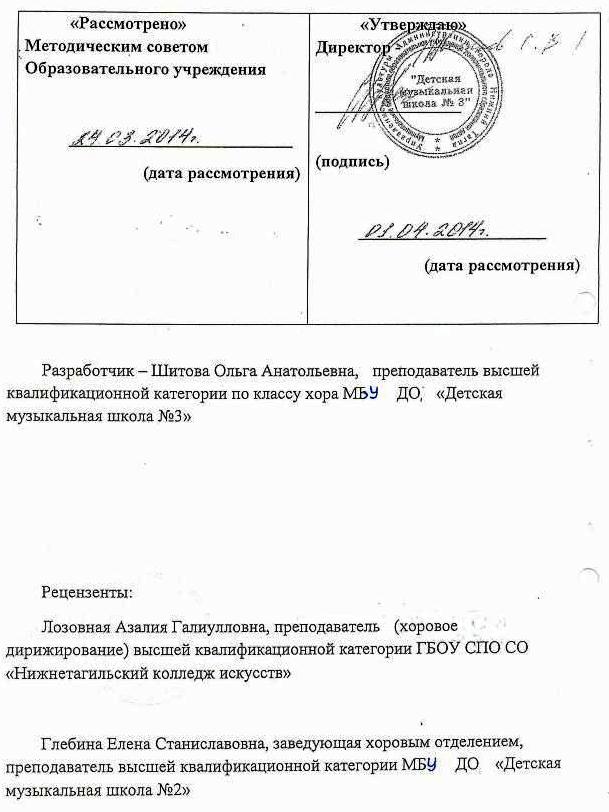 Структура программы учебного предметаI. Пояснительная записка - Характеристика учебного предмета, его место и роль в образовательном процессе;                                                                                           - Срок реализации учебного предмета;                                                         - Объем учебного времени, предусмотренный учебным планом образовательного учреждения на реализацию учебного предмета;                                                          - Форма проведения учебных аудиторных занятий;                                                      - Цели и задачи учебного предмета;                                                        - Обоснование структуры программы учебного предмета;                                              - Методы обучения;                                                                                  - Описание материально-технических условий реализации учебного предмета; II. Содержание учебного предмета - Сведения о затратах учебного времени;                                       - Годовые требования по классам; III. Требования к уровню подготовки обучающихся IV. Формы и методы контроля, система оценок - Аттестация: цели, виды, форма, содержание;                                                                        - Критерии оценки;                                                                                                  - Контрольные требования на разных этапах обучения; V. Методическое обеспечение учебного процесса - Методические рекомендации педагогическим работникам;                                   - Рекомендации по организации самостоятельной работы обучающихся; VI. Списки рекомендуемой нотной и методической литературы - Список рекомендуемой нотной литературы;                                 - Список рекомендуемой методической литературы; I. Пояснительная записка1. Характеристика учебного предмета, его место и роль в образовательном процессе .Программа учебного предмета «Хоровой класс» разработана на основе и с учетом федеральных государственных требований к дополнительной предпрофессиональной общеобразовательной программе в области музыкального искусства «Фортепиано», может использоваться при реализации предмета «Хоровой класс» в рамках дополнительных предпрофессиональных общеобразовательных программ «Струнные инструменты», «Духовые и ударные инструменты», «Народные инструменты» в соответствии с объемом времени, предусмотренным на данный предмет ФГТ. Хоровое исполнительство - один из наиболее сложных и значимых видов музыкальной деятельности, учебный предмет «Хоровой класс» является предметом обязательной части, занимает особое место в развитии музыканта-инструменталиста. В детской школе искусств, где учащиеся сочетают хоровое пение с обучением игре на одном из музыкальных инструментов, хоровой класс служит одним из важнейших факторов развития слуха, музыкальности детей, помогает формированию интонационных навыков, необходимых для овладения исполнительским искусством на любом музыкальном инструменте. Учебный предмет «Хоровой класс» направлен на приобретение детьми знаний, умений и навыков в области хорового пения, на эстетическое воспитание и художественное образование, духовно-нравственное развитие ученика. 2. Срок реализации учебного предмета «Хоровой класс». Срок реализации учебного предмета «Хоровой класс» для детей, поступивших в образовательное учреждение в первый класс в возрасте с шести лет шести месяцев до девяти лет, составляет 8 лет (с 1 по 8 классы).  3. Объем учебного времени, предусмотренный учебным планом образовательного учреждения на реализацию учебного предмета «Хоровой класс»: Таблица 1 4. Форма проведения учебных аудиторных занятий. Форма проведения учебных аудиторных занятий -групповая (от 11 человек) или мелкогрупповая (от 4 до 10 человек). Возможно проведение занятий хором следующими группами: младший хор: 1-4 классы старший хор: 5-8 классы На определенных этапах разучивания репертуара возможны различные формы занятий. Хор может быть поделен на группы по партиям, что дает возможность более продуктивно прорабатывать хоровые партии, а также уделять внимание индивидуальному развитию каждого ребенка. 5. Цель и задачи учебного предмета «Хоровой класс». Цель: развитие музыкально-творческих способностей учащегося на основе приобретенных им знаний, умений и навыков в области хорового исполнительства. Задачи: развитие интереса к классической музыке и музыкальному творчеству; развитие музыкальных способностей: слуха, ритма, памяти, музыкальности и артистизма; формирование умений и навыков хорового исполнительства; обучение навыкам самостоятельной работы с музыкальным материалом и чтению нот с листа;приобретение обучающимися опыта хорового исполнительства и публичных выступлений. 6. Обоснование структуры учебного предмета «Хоровой класс» Обоснованием структуры программы являются федеральные государственные требования, отражающие все аспекты работы преподавателя с обучающимися. Программа содержит следующие разделы: сведения о затратах учебного времени, предусмотренного на освоение учебного предмета; распределение учебного материала по годам обучения; описание дидактических единиц учебного предмета; требования к уровню подготовки обучающихся; формы и методы контроля, система оценок; методическое обеспечение учебного процесса. В соответствии с данными направлениями строится основной раздел программы "Содержание учебного предмета". 7. Методы обучения Для достижения поставленной цели и реализации задач предмета используются следующие методы обучения:- словесный (объяснение, разбор, анализ музыкального материала);- наглядный (показ, демонстрация отдельных частей и всего произведения);- практический (воспроизводящие и творческие упражнения, деление целого произведения на более мелкие части для подробной проработки и последующая организация целого, репетиционные занятия);- прослушивание записей выдающихся хоровых коллективов и посещение концертов для повышения общего уровня развития обучающихся;- индивидуальный подход к каждому ученику с учетом возрастных особенностей, работоспособности и уровня подготовки. Предложенные методы работы с хоровым коллективом в рамках предпрофессиональной программы являются наиболее продуктивными  при реализации поставленных целей и задач учебного предмета и основаны на проверенных методиках и сложившихся традициях хорового исполнительства.8. Описание материально-технических условий реализации учебного предмета «Хоровой класс» Для реализации программы учебного предмета «Хоровой класс» должны быть созданы следующие материально-технические условия, которые включают в себя: - концертный зал с концертным роялем или фортепиано, подставками для хора, пультами и звукотехническим оборудованием, - учебную аудиторию для занятий по учебному предмету «Хоровой класс» со специальным оборудованием (подставками для хора, роялем или пианино). Учебные аудитории должны иметь звукоизоляцию. II. Содержание учебного предмета1. Сведения о затратах учебного времени, предусмотренного на освоение учебного предмета «Хоровой класс», на максимальную, самостоятельную нагрузку обучающихся и аудиторные занятия в рамках реализации предпрофессиональной программы «Фортепиано»: - аудиторные занятия: с 1 по 3 класс –1 час в неделю, с 4 по 8 класс – 1,5 часа в неделю;        - аудиторные занятия с 3-8 класс – 0,5 часа в неделю из вариативной части- самостоятельные занятия: с 1 по 8 класс – 0,5 часа в неделю;- самостоятельные занятия с 3-8 класс – 0,5 часа в неделю из вариативной части. С целью подготовки обучающихся к контрольным урокам, зачетам, экзаменам, творческим конкурсам и другим мероприятиям по усмотрению учебного заведения проводятся консультации. Консультации могут проводиться рассредоточено или в счет резерва учебного времени. Аудиторная нагрузка по учебному предмету обязательной части образовательной программы в области искусств распределяется по годам обучения с учётом общего объёма аудиторного времени, предусмотренного на учебный предмет федеральными государственными требованиями.Объем времени на самостоятельную работу обучающихся по каждому учебному предмету определяется с учетом сложившихся педагогических традиций, методической целесообразности и индивидуальных способностей ученика. Виды внеаудиторной работы: - выполнение домашнего задания; - подготовка к концертным выступлениям; - посещение учреждений культуры (филармоний, театров, концертных  залов и др.); - участие обучающихся в концертах, творческих мероприятиях и культурно-просветительской деятельности образовательного учреждения и др. 2. Требования по годам обучения В течение учебного года планируется ряд творческих показов: открытые  репетиции для родителей и преподавателей, отчетные концерты, мероприятия по пропаганде музыкальных знаний (концерты-лекции в общеобразовательных школах, в культурно-досуговых центрах и пр.), участие в смотрах-конкурсах, фестивалях, концертно-массовых  мероприятиях. За учебный год в хоровом классе должно быть пройдено примерно следующее количество произведений: младший хор инструментальных отделений – 10-12, старший хор инструментальных отделений – 8-10 (в том числе a cappella). Основные репертуарные принципы: Художественная ценность произведения (необходимость расширения музыкально-художественного кругозора детей). Решение учебных задач. Классическая музыка в основе (русская и зарубежная в сочетании с современными композиторами и  народными песнями различных жанров).      4. Содержание произведения. 5. Музыкальная форма (художественный образ произведения, выявление идейно-эмоционального смысла). 6. Доступность: а) по содержанию; б) по голосовым возможностям; в) по техническим навыкам;       7. Разнообразие: а) по стилю; б) по содержанию; в) темпу, нюансировке; г) по сложности. Вокально-хоровые навыкиПевческая установка и дыханиеМладший хор Певческая установка, положение корпуса, головы, артикуляция при пении. Навыки пения сидя и стоя. Дыхание перед началом пения. Одновременный вдох и начало пения. Различный характер дыхания перед началом пения в зависимости от характера исполняемого произведения. Смена дыхания в процессе пения; различные приемы (короткое и активное дыхание в быстром темпе, спокойное и активное в медленном). Цезуры. Знакомство с навыками «цепного» дыхания. Старший хор Закрепление навыков, полученных в младшем хоре. Различная атака звука. Исполнение пауз между звуками без смены дыхания (стаккато). Совершенствование навыков «цепного» дыхания. Развитие навыков хорового исполнительства и артистизма.Звуковедение и дикцияМладший хор Естественный, свободный звук без крика и напряжения (форсировки). Преимущественно мягкая атака звука. Округление гласных, способы их формирования в различных регистрах. Пение non legato и legato. Нюансы – mf, mp, p, f. Развитие дикционных навыков. Гласные и согласные, их роль в пении. Взаимоотношение гласных и согласных в пении. Отнесение внутри слова согласных к последующему слогу. Старший хор Закрепление навыков, полученных в младшем хоре. Развитие свободы и подвижности артикулярного аппарата за счет активизации работы губ и языка. Выработка навыка активного и четкого произношения согласных. Развитие дикционных навыков в быстрых и медленных темпах. Сохранение дикционной активности при нюансах p и pp. Ансамбль и стройМладший хор Выработка активного унисона, ритмической устойчивости в умеренных темпах при соотношении простейших длительностей, соблюдение динамической ровности при произнесении текста. Постепенное расширение задач: интонирование произведений в различных видах мажора и минора, ритмической устойчивости в более быстрых и медленных темпах с более сложным ритмическим рисунком. Устойчивое интонирование одноголосной партии при сложном аккомпанементе. Навыки пения двухголосия с аккомпанементом. Пение несложных двухголосых песен без сопровождения. Старший хорЗакрепление навыков, полученных в младшем хоре. Совершенствование ансамбля и строя в произведениях более сложной фактуры и музыкального языка. Выработка чистой интонации при двух-, трехголосном пении. Владение навыками пения без сопровождения. Формирование исполнительских навыковМладший и старший хор Анализ словесного текста и его содержания. Грамотное чтение нотного текста по партиям и партитурам. Разбор тонального плана, ладовой структуры, гармонической канвы произведения. Членение на мотивы, периоды, предложения, фразы. Определение формы. Фразировка, вытекающая из музыкального и текстового содержания. Различные виды динамики. Многообразие агогических возможностей исполнения произведений: пение в строго размеренном темпе, сопоставление двух темпов, замедление в конце произведения, замедление и ускорение в середине произведения, различные виды фермат. Воспитание навыков понимания дирижерского жеста. Примерный репертуарный списокМладший хор Аренский А. «Расскажи, мотылёк» Барток Б. «Я иду» Баневич С. «Песенка про Жозефину», «Детство»Бах И.С. «Волынка», «За рекой старый дом» Бетховен Л. «Пастушья песенка», «Малиновка» Ботяров Е. «Птица музыка»Гайдн И. «Мы дружим с музыкой»Григ Э. «Детская песенка»Гречанинов А «Колыбельная», «Звоны» Гиммельфарб Е. «Песенка Карлсона» Дубравин Я. «Ты откуда музыка?», «Грустный бегемот», «Всюду музыка живёт», «Старинный фрегат» Зарицкая Е. «Земля полня чудес»Ипполитов-Иванов М. « Славим солнце»Кодай З. «Пастух» Кикта «Птицы моей Родины»Кюи Ц. «Лето, «Белка», «Майский день»Лученок И. «Солнечная песенка» Матвеев С. «Как лечили бегемота»Моцарт В. «Детские игры» Парцхаладзе М. «Лягушонок»Подгайц Е. «Трусихи» Роутштейн В. «Про ежа» Слонов Ю. «Будь всегда в цвету земля»Танеев С. «Колыбельная песня»Хачатурян А. «Мелодия»Хромушин  «Грипп», «Песня роз» Шуберт Ф. «Дикая роза»Русская народная песня:«Земляничка спела, зрела», «Перед весной», «Повей, повей ветер»,«А кто у нас моден», «Как по морю, морю», «Как по лугу, лугу»Украинская народная песня «Ой, бежит ручьём вода», «Колыбельная»     Белорусская народная песня «Сел комарик на дубочек»     Немецкая народная песня «Наш оркестр»     Польская народная песня «Перепёлка»     Туркменская народная песня «Мотылёк»Каноны  для младшего хора Старший хор     Бах И.С. «Волынка», «Domine Deus», «Перед дорогой»Моцарт В. «Летникй вечер», «Азбука» хор из оперы «Волшебная флейта», «Светлый день»     Бойко Р. «Осень» Бортнянский Д. «Утро»Ж «Вечер», «Славу поем»Глинка М. «Попутная песня», «Патриотическая песня», «Славься»Брамс И. «Мартовская ночь»Ведель А. Концерт № 27 части 4 и5 (переложение В. Попова)Гайдн И. «Вот опять уходит лето»Гречанинов А. «Пришла весна», «Колыбельная», «Ноктюрн»Дубравин Я. «Песня о земной красоте», «Рояль»Ипполитов-Иванов Н. «Горные вершины», «Крестьянская пирушка», «Утро», «Сосна», «Острою секирой»Калистратов В. «Тальянка» Корганов Т. «Тишина» Кикта В. «Тульские песни»Кюи Ц. «Задремали волны», «Весна», Весеннее утро», «Зима», «Всюду снег», «май», «Гроза», «Птицы», «В лесу», «Вербочки»Мендельсон –Бартольди Ф. «Полевые цветы», мотет «Veni Domini»Палестрина Дж. «День уходит в зенит»Парцхаладзе М. «Берёзовая ветка», «Тигры»Рахманинов С.«Славься», «Ночка», «Сосна», «Ангел», «Сирень» Римский –Корсаков Н. «Котик», «Ночевала тучка», «Октава», «Репка»Рубин В. «Был у бабушки козёл»Рубинштейн А.«Квартет», «Горные вершины»Свиридов Г. «Зайчик» Соснин С. «Музыка всюду живёт»Соколов В. «Что умеет осень Скрябин А Прелюди №13, №20, переложение С.Соснина Танеев С. «Горные вершины», «Вечерняя песня», «Сосна» Хромушин О «За грибами»Чайковский П. «Уж вечер» (хор из оперы «Пиковая дама»), «Да исправится молитва моя», «Блажен муж», «Колыбельная» (из оперы «Иоланта»), «Хор девушек» (из оперы «Евгений Онегин»)Чесноков П. «Да молчит», «Достойно есть», «Свете тихий», «Несжатая полоса», «Лотос», «Зелёный шум», «Распустилась черемуха»Шопен Ф. «Желание» Шуберт Ф. «Музыкальный момент»Щедрин Р. «Утро», «К вам, павшие»Обработки народных песен Лядов Л. «Ты река ли моя, реченька», «Колыбельная», «Во лузях», «А кто у нас моден» - р.н.п.Соколов В. «Уж и где это видано» - р.н.п., «Веснянка» -  укр.н.п.Попов В. «Я по рыночку ходила» - р.н.п. «У нас по морю», «Ты Россия, ты Россия»Розова О. «Ты, рябина ли, рябинушка» Сибирский В. «Вы не прячьтесь, музыканты» - пол.н.п.Леонтович Н. «Грицю, Грицю, до работи!», «Щедрик» Марисова И. «Яс комариком плясала», «Гуси-лебеди»Примерные программы выступленийМладший хор Аренский А.. «Комар» Кабалевский Д.«Подснежник»   Компанеец З.«Встало солнце»   Русская народная песня «Как на речке, на лужочке»  Бетховен Л.«Край родной»   Гречанинов А.«Дон-дон»  Полонский С.«Сел комарик на дубочек» Итальянская народная песня «Макароны» (обр. В. Сибирского)Гайдн Й.«Пастух»   Гречанинов А. «Призыв весны»   Дунаевский И.«Спой нам, ветер»                                                           Украинская народная песня «Козел и коза» (обр. В. Соколова) Старший хор Глинка М.«Славься» (хор из оперы «Иван Сусанин, перел. А. Луканина)                                                                                              Моцарт В.«Откуда приятный и нежный тот звон» (хор из оперы «Волшебная флейта»)                                                                                 Русская народная песня «Ты не стой, колодец» (обр. В. Соколова)                                    Дубравин Л.«Песня о земной красоте»                                                                 Глинка М.«Жаворонок»                                                                     Мендельсон Ф.«Воскресный день»                                                                      Русская народная песня «Милый мой хоровод» (обр. В. Попова)                    Калныньш А.«Музыка»                                                                                Гайдн Й.«Пришла весна»                                                       Чайковский П.«Соловушка»                                                                                               Болгарская народная песня «Посадил полынь я» (обр. И. Димитрова)                   Гладков Г.«Песня друзей» III. Требования к уровню подготовки обучающихсяРезультатом освоения программы учебного предмета «Хоровой класс», являются следующие знания, умения, навыки: - знание начальных основ хорового искусства, вокально-хоровых особенностей хоровых партитур, художественно-исполнительских возможностей хорового коллектива; - знание профессиональной терминологии; умение передавать авторский замысел музыкального произведения с помощью органического сочетания слова и музыки; навыки коллективного хорового исполнительского творчества, в том числе отражающие взаимоотношения между солистом и хоровым коллективом; - сформированные практические навыки исполнения авторских, народных хоровых и вокальных ансамблевых произведений отечественной и зарубежной музыки, в том числе хоровых произведений для детей;- наличие практических навыков исполнения партий в составе вокального ансамбля и хорового коллектива. IV. Формы и методы контроля, система оценок 1. Аттестация: цели, виды, форма, содержание В программе обучения младшего и старшего хоров используются две основных формы контроля успеваемости – текущая и промежуточная.       Методы текущего контроля: -оценка за работу в классе; -текущая сдача партий; -контрольный урок в конце каждой четверти. Виды промежуточного контроля: -переводной зачет в старший хор и по окончании освоения предмета. Методы текущего контроля: -сдача партий в квартетах.      Учет успеваемости учащихся проводится преподавателем на основе текущих занятий, их посещений, индивидуальной и групповой проверки знаний хоровых партий.      При оценке учащегося учитывается также его участие в выступлениях хорового коллектива. Повседневно оценивая каждого ученика, педагог, опираясь на ранее выявленный им уровень подготовленности каждого ребенка, прежде всего, анализирует динамику усвоения им учебного материала, степень его прилежания, всеми средствами стимулируя его интерес к учебе. При выведении итоговой (переводной) оценки учитывается следующее: оценка годовой работы ученика; оценка на зачете (академическом концерте); другие выступления ученика в течение учебного года. 2. Критерии оценокПо итогам исполнения программы на зачете, академическом прослушивании или зачете выставляется оценка по пятибалльной системе: Таблица 2Согласно ФГТ, данная систем оценки качества исполнения является основной. В зависимости от сложившихся традиций того или иного образовательного учреждения и с учётом целесообразности оценка качества исполнения может быть дополнена системой «+» и «-», что даст возможность более конкретно отметить выступление учащегося.                                                                                                                                                                         Таблица 3Фонды оценочных средств призваны обеспечивать оценку качества приобретенных выпускниками знаний, умений и навыков, а также степень готовности учащихся выпускного класса к возможному продолжению профессионального образования в области музыкального хорового искусства. V. Методическое обеспечение учебного процесса 1. Методические рекомендации педагогическим работникам Задача руководителя хорового класса – пробудить у детей любовь к хоровому пению, сформировать необходимые навыки и выработать потребность в систематическом коллективном музицировании, учитывая, что хоровое пение – наиболее доступный вид подобной деятельности. На занятиях должны активно использоваться знания нотной грамоты и навыки сольфеджирования, так как работа по нотам, а затем и хоровым партитурам помогает учащимся воспринимать музыкальные произведения сознательно, значительно ускоряет процесс разучивания. Пение по нотам необходимо сочетать с пением по слуху, так как именно пение по слуху способствует развитию музыкальной памяти. На протяжении всех лет обучения педагог следит за формированием и развитием важнейших вокально-хоровых навыков учащихся (дыханием, звуковедением, ансамблем, строем, дикцией), постепенно усложняя задачи, расширяя диапазон певческих возможностей детей. Отбирая репертуар, педагог должен помнить о необходимости расширения музыкально-художественного кругозора детей, о том, что хоровое пение – мощное средство патриотического, художественно-эстетического, нравственного воспитания учащихся.Произведения русской и зарубежной классики должны сочетаться с произведениями современных композиторов и народными песнями разных жанров. Особое значение имеет работа над словом, музыкальной и поэтической фразой, формой всего произведения, над умением почувствовать и выделить кульминационные моменты как всего произведения, так и отдельных его частей. Постепенно, с накоплением опыта хорового исполнения, овладением вокально-хоровыми навыками, репертуар дополняется. Наряду с куплетной формой учащиеся знакомятся с многообразными жанрами хоровой музыки. Краткие пояснительные беседы к отдельным произведениям используются руководителем хорового класса для выявления своеобразия стилей отдельных композиторов, музыкального языка различных эпох. Такие беседы способствуют обогащению музыкального кругозора учащихся, помогают формировать их художественную культуру. Для учащихся инструментальных отделений хоровой класс является одним из обязательных предметов, способствующих формированию навыков коллективного музицирования. Всемерно используя возможности групповых занятий, предусмотренных действующими учебными планами, нельзя забывать о том, что хор – это коллектив. Лишь исходя из этого можно профессионально строить работу над всеми компонентами хорового звучания. Так, при организации учебного процесса в школе целесообразно руководствоваться интересами и возможностями коллективных форм занятий, координируя их с групповыми, мелкогрупповыми и даже индивидуальными. Такой организационный принцип будет способствовать успешной работе хорового класса как исполнительского коллектива. 2. Методические рекомендации по организации самостоятельной работы Объем самостоятельной работы учащихся определяется с учетом минимальных затрат на подготовку домашнего задания (параллельно с освоением детьми программы основного общего образования), с опорой на сложившиеся в учебном заведении педагогические традиции и методическую целесообразность, а также индивидуальные способности ученика.      Необходимым условием самостоятельной работы учащегося в классе хорового пения является домашняя работа. Прежде всего, она должна заключаться в систематической проработке своей хоровой партии в произведениях, изучаемых в хоровом классе. Учащийся регулярно готовится дома к контрольной сдаче партий произведений. В результате домашней подготовки учащийся при сдаче партий должен уметь выразительно исполнять свой хоровой голос в звучании всей хоровой фактуры без сопровождения.Выполнение обучающимся домашнего задания должно контролироваться преподавателем и обеспечиваться партитурами и нотными изданиями, хрестоматиями, клавирами, в соответствии с программными требованиями по данному предмету. VI. Списки рекомендуемой нотной и методической литературы 1. Список рекомендуемых нотных сборников Бандина А., Попов В., Тихеева Л.«Школа хорового пения», Вып. 1,2. М.,1966 «Каноны для детского хора», сост. Струве Г. М., 2001 «Песни для детского хора», Вып. 5. Хоровые произведения русских и зарубежных композиторов, сост. Соколов В. М., 1963 «Песни для детского хора», Вып. 12, сост. Соколов В. М., 1975 «Поет детская хоровая студия «Пионерия», сост. Струве Г. М., 1989 «Поющее детство». Произведения для детского хора (сост. Мякишев И.), М., 2002 Рубинштейн А.«Избранные хоры», М., 1979 Соколов В.«Обработки и переложения для детского хора». М., 1969       Тугаринов Ю. «Произведения для детского хора», 2-е издание. «Современная музыка», 2009 «Хоры без сопровождения», для начинающих детских хоровых коллективов. Сост. Соколов В. Вып. 1, 2. М., 1965 Чесноков П.«Собрание духовно-музыкальных сочинений», Тетр.4, М., 2. Список рекомендуемой методической литературы Дмитриев Л. Основы вокальной методики.– М.: Музыка, 2000 Добровольская Н. Вокально-хоровые упражнения в детском хоре. М., 1987 Михайлова М. Развитие музыкальных способностей детей.– Ярославль, «Академия развития», 1997 Самарин В., Осеннева М., Уколова Л. Методика работы с детским вокальнохоровым коллективом.– М.: Academia, 1999 Струве Г. Школьный хор. М.,1981 Теория и методика музыкального образования детей: Научно-методическое пособие/ Л.В.Школяр, М.С.Красильникова, Е.Д.Критская и др.– М., 1998 Халабузарь П., Попов В. Теория и методика музыкального воспитания.– Санкт-Петербург, 2000 Халабузарь П., Попов В., Добровольская Н. Методика музыкального воспитания. Учебное пособие. М.,1990 Соколов В. Работа с хором.2-е издание.-М.,1983 Стулова Г. Теория и практика работы с хором.-М., 2002 Стулова Г. Хоровой класс: Теория и практика работы в детском хоре.М.,1988 Чесноков П. Хор и управление им.-М.,1961 оценкаКритерий оценивания выступления5+ (отлично плюс)Яркое артистичное исполнение произведений, соответствие авторскому стилю. Исполнение программы на опёртом дыхании с хорошей артикуляцией. Осмысленное выполнение исполнительских задач. Проявление творческой индивидуальности.5 (отлично)Уверенное эмоциональное исполнение, соблюдение стилевых особенностей, чёткая дикция, чистая интонация и выразительный звук. Правильное выполнение вокально-технических задач. Системное посещение занятий хора. Участие в отчётных концертах, конкурсах, фестивалях.5- (отлично минус)Выразительно-эмоциональное исполнение произведений, не очень уверенное применение вокально-технических навыков, чистая интонация, недостаточное понимание стиля произведения. Пропуски по болезни(1-2).Выступление в концертах, конкурсах, фестивалях.4+  (хорошо плюс)Недостаточно осмысленное исполнение произведений, недостаточное владение вокально-техническими навыками, наличие небольших интонационных погрешностей. Пропуски по болезни (1-3). Обязательное участие в концертах, конкурсах. 4 (хорошо)Системное посещение занятий, знание хоровой партии с интонационными ошибками, пересдачи партий. Недостаточно опёртое дыхание, слабое владение вокально-техническими навыками. Пропуски без причины, по болезни. Участие в школьных концертах4-  (хорошо минус)Невыразительное, неуверенное исполнение произведений. Допущено несколько интонационных ошибок, слабое дыхание, вялая артикуляция. Пропуски по хору. Неоднократная пересдача партий. Незаинтересованность участия в концертах.3 (удовлетворительно)Плохое знание музыкального материала, вялость артикуляционного аппарата, невыразительное исполнение. Пропуски без уважительной причины. Неучастие в концертах.2 (неудовлетворительно)Непосещение занятий.  Незнание музыкального материала, не сдача партий, неучастие в концертах.